Analyzing Fractional Differential Equations Using the Pourreza Transform1 Tharmalingam Gunasekar,Department of Mathematics,Vel Tech Rangarajan Dr. Sagunthala R&D  Institute of Science and Technology,Chennai, Tamil Nadu, India.tguna84@gmail.com.3 M. L. Suresh,Department of Mathematics,Vel Tech Rangarajan Dr. Sagunthala R&D  Institute of Science and Technology,Chennai, Tamil Nadu, India. mukunthusuresh@gmail.com.5 Shyam Sundar Santra,Department of Mathematics,JIS College of Engineering, Kalyani, West Bengal 741235, India.                     shyam01.math@gmail.com.      2 Prabakaran Raghavendran,Department of Mathematics,Vel Tech Rangarajan Dr. Sagunthala R&D  Institute of Science and Technology,Chennai, Tamil Nadu, India.rockypraba55@gmail.com.4 M. Suba,Department of Mathematics,Vel Tech Rangarajan Dr. Sagunthala R&D  Institute of Science and Technology,Chennai, Tamil Nadu, India. suba.hari87@gmail.com.ABSTRACTThis research investigates specific classes of fractional differential equations using a straightforward fractional calculus technique. The employed methodology yields various fascinating results, including a broader adaptation of the widely recognized classical Frobenius method. The approach outlined in this study primarily relies on fundamental theorems concerning the specific solutions of fractional differential equations, making use of the Pourreza transform and binomial series extension coefficients. Additionally, the study presents advanced techniques for solving fractional differential equations effectively, illustrated through practical examples.Keywords— fractional-order differential equation; Riemann-Liouville (RL) fractional integrals; Mittag-Leffler function; gamma function; Pourreza transform of the fractional derivative. INTRODUCTION 		 In recent years, fractional differential equations have garnered substantial interest because of their capacity to capture complex phenomena in diverse fields of science and engineering. These equations go beyond traditional integer-order differentiation, enabling a more precise description of processes that display memory and non-local behaviors. This research delves into the realm of fractional differential equations, aiming to advance the understanding and solution techniques for specific classes of these equations. The foundation of our investigation draws inspiration from a rich history of mathematical contributions, as evidenced by the works of renowned scholars in this field. Caputo's seminal work [1] on elasticity and anelastic dissipation laid the groundwork for understanding the fundamentals of fractional calculus. Podlubny's comprehensive treatise [2] on fractional differential equations has served as a cornerstone reference for researchers and practitioners alike. Our research also draws upon innovative methods and techniques that have emerged in recent years. Notably, Zhang's Sumudu-based algorithm [3] provides a valuable computational tool for solving differential equations, while Aboodh's transformative work [4] introduced the Aboodh transform, offering a novel approach to tackling fractional differential equations. The study of Laplace transforms in the context of fractional differential equations has been a focus of research, as demonstrated by the contributions of Lin and Lu [5]. Mohamed's Elzaki transformation [6] and Kashuri, Fundo, and Liko's new integral transform [7] represent additional methodologies that have expanded the arsenal of techniques available for solving these equations. Furthermore, the New Integral Transform Mohand Transform [8], as proposed by Abdelrahim Mahgoub, has brought new perspectives to the field. Silva, Moreira, and Moret's work on conformable Laplace transforms [9] adds to the evolving landscape of fractional calculus techniques. Lastly, the Aboodh transform continues to be explored, as evidenced by Aruldoss and Anusuya Devi [10], who have employed it for solving fractional differential equations. Additionally, the study by Raghavendran et al. [11] explores the use of Aboodh transform for fractional integro-differential equations, showcasing its versatility. 		In this investigation, we utilize the Pourreza transform of fractional derivatives and the coefficients from binomial series extensions to address multiple fractional differential equations. Moreover, we unveil various properties that are relevant to our main focus. To illustrate our findings, we present practical examples.PRELIMINARIESIn this section, we are listing some preliminaries that are useful throughout the paper [11].1. The definition of the RL fractional integral with order  for a function  can be expressed as follows:2. The Caputo fractional derivative of the function  is defined as follows:The Euler gamma function, denoted as , is defined as follows: 3. The Pourreza transform of a function ,  is defined by4. The Mittag-Leffler function is defined by5. The Simplest Wright function is defined by6. The general Wright function ij  is characterized by the following conditions , ,         and real   , as determined by the provided series.         ij ij 7. The inverse Pourreza transform is defined byRemark 2.1: Note: Fubini's theorem is employed to rearrange the order of integration in the preceding derivative.SOLUTIONS OF THE FRACTIONAL DIFFERENTIAL EQUATIONSIn this section, there are strong indications that the function  alone may be adequate to enable the Pourreza transform  to operate successfully at a certain value of the parameter .Theorem 3.1. Let  and and . Then the fractional differential equation    with initial conditions  and  has the unique solutionProof: Utilizing the Pourreza transform in  and taking into consideration, we haveSinceSubstituting the above equation  in , we getThus, the inverse Pourreza transform to equation  yields the solution which is . This completes the proof of the theorem.Example 3.1. The fractional differential equation is with initial conditions  and  has the unique solutionFigure 1 illustrates the solution behavior of the fractional differential equation of Example 3.1 at various values of  with the initial conditions   and  .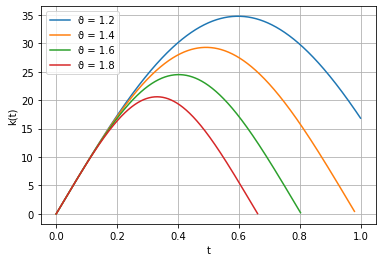 Theorem 3.2. Let  and and . Then the fractional differential equation   with initial conditions  and  has the unique solutionProof: Utilizing the Pourreza transform in  and taking into consideration, we haveSinceSubstituting the above equation  in  and taking the inverse, yields the solution which is . This completes the proof of the theorem. Also, the Wright function can express this solution as  111111Example 3.2. The fractional differential equationWith initial conditions  and  has the unique solutionFigure 2 illustrates the solution behavior of the fractional differential equation of Example 3.2 at various values of  with the initial conditions   and  .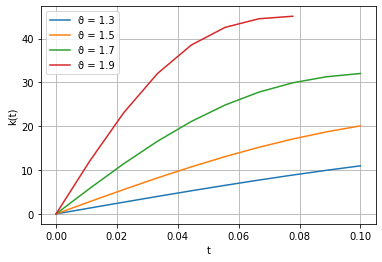 Proposition 3.1. Let  and . Then the fractional differential equationwith initial conditions  its proposal is provided byProof: The proof of this proposition as like as previous theorem.Remark 3.1. Accordingly,  in , then the derivative is with initial conditions  and  its proposal is provided byProposition 3.2. A nearly simple harmonic vibration differential equation  with initial conditions  and  its proposal is provided byProof: The above proof is accomplished by implanting  in equation.CONCLUSION		The article utilized the Pourreza transform to address certain fractional differential equations. The connection between the Pourreza transform and the Laplace transform was explored in greater detail, revealing additional instances of the Pourreza transform's applicability. A unique methodology for tackling fractional differential equations was introduced, involving the application of the Pourreza transform alongside binomial series extension coefficients. The focus also encompassed the examination of various properties and illustrated examples.REFERENCESM. Caputo, “Elasticity dissipazione (Elasticity and anelastic dissipation)”, Zanichelli, Bologna, vol. 4, pp. 98, 1969.I. Podlubny, “Fractional Differential Equation”, Academic Press, San Diego, 1999.J. A. Zhang, “Sumudu based algorithm for solving differential equations”, Computer Science Journal of Moldova, vol. 15, no. 3,                       pp. 45–53, 2007.K. S. Aboodh, “The New Integral transform Aboodh transform”, Global Journal of Pure and Applied Mathematics, vol. 9, no. 1,                  pp. 35 - 43, 2013.S. Lin, C. Lu, “Laplace transform for solving some families of fractional differential equations and its applications”, Advances in          Difference Equations, pp. 1-9, 2013.A. E. Mohamed, “Elzaki transformation for Linear Fractional Differential Equations”, Journal of Computational and Theoretical          Nanoscience, vol. 12, pp. 2303 - 2315, 2015.A. Kashuri, A. Fundo, R.Liko, “New Integral transform for solving some fractional differential equations”, International Journal of          Pure and Applied Mathematics, vol. 103, no. 4, pp. 675-682, 2015.M. M. Abdelrahim Mahgoub, “The New Integral Transform Mohand Transform”, Adv Theoret Appl Mathe, vol. 12, no. 2,               pp. 113–120, 2017.F. S. Silva,  D. M. Moreira, and M. A. Moret, “Conformable Laplace transform of fractional differential equations. Axioms”, vol. 7, no. 3, pp. 55, 2018.R. Aruldoss and R. Anusuya Devi, “Aboodh Transform for Solving Fractional Differential Equations”, Global Journal of Pure and Applied Mathematics, vol. 16, no. 2, pp. 145-153, 2020.P. Raghavendran P, T. Gunasekar,  H. Balasundaram, S. S. Santra, D. Majumder, D. Baleanu, “Solving fractional integro-differential equations by Aboodh transform”, Journal of Mathematics and Computer Science, vol. 32, no. 3, pp 229-240, 2024.S. A. P. Ahmadi, H. Hosseinzadeh, A. Y. Cherati, A New Integral Transform for Solving Higher Order Linear Ordinary Differential Equations.Nonlinear Dyn Syst Theory, vol. 19,  no. 2, pp 243-252, 2019.